34.1. Számonkérés – Középpontban: az ember1. Az ember váz- és izomrendszere							13 pont/a) Jelöld be az ábrán az alábbi testrészeket és szerveket! 				5p/	1- térd		2- tüdő		3-vese		4-váll		5-koponya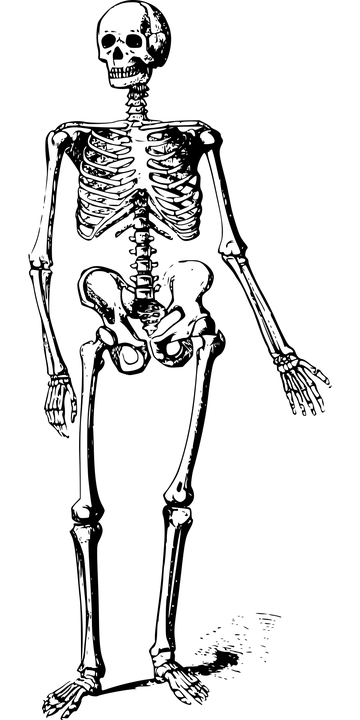 b) Kösd össze a szervet a megfelelő működéssel! 						4p/			tüdő				tápanyagok elszállítása a sejtekhez			vese				légzés			keringés			felesleges víz eltávolítása			nemi szervek			utódok létrehozása				c) Írd le minél pontosabban, hogyan mozgunk! 							2p/…………………………………………………………………………………………………………………………………………………………..…………………………………………………………………………………………………………………………………………………………..d) Karikázd be, melyik felsorolt állat fogazatához hasonlít legjobban az ember fogazata! 		2p/a) vakond	 b) házi sertés	 c) őz	 d) kutya Válaszodat indokold! ………………………………………………………………………………………………….……………………………………………………………………………………………………………………………………2. Táplálékpiramis									9 pont/A táplálékpiramis segítségével állíts össze egészséges ételekből reggelit, ebédet, vacsorát saját magad számára!Reggeli				Ebéd				Vacsora…………………………………….	………………………………….		…………………………………………………………………………….	………………………………….		…………………………………………………………………………….	………………………………….		…………………………………………………………………………….	………………………………….		………………………………………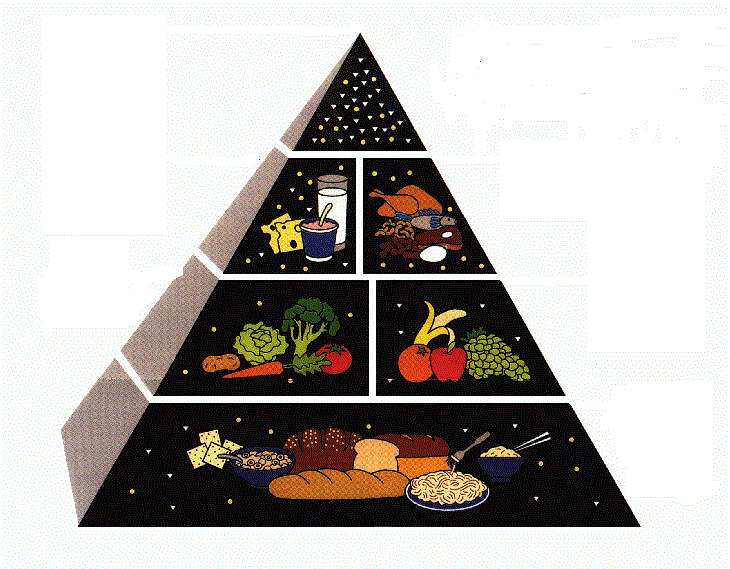 3. Érzékeljük a világot. Döntsd el az alábbi állításokról, hogy igazak vagy hamisak		5 pont/!a) ….. A hallás szerve a fül.b) …… Az ízeket a szájunkkal érzékeljük.c) ….. Az egyensúly érzékelése a fülünkkel történik.d) ….. Az érzékszerveink segítik az érzelmek világában való tájékozódást.e) ….. A bőrfelületünkön érzékeljük egy tárgy felületi egyenlőtlenségeit.4. Többválasztásos kvíz. Karikázd be a helyes válasz(oka)t!				5 pont/a) Mi teszi lehetővé az ember mozgását?	nyelv		izom		csontok		veseb) Mi köti össze a fejet a törzzsel?	váll		nyak		ágyék		karc) Mivel erősíthetjük izmainkat?	sok olvasással		sok evéssel	rendszeres sportolássald) Melyik étel ártalmas a fogaknak?	csoki			cukorka			alma		sajt5. Serdülök. Töltsd ki a hiányos szöveget!						7 pont/A bőrünk legfontosabb funkciója a ……………………. . A bőr ezen felül a …………..…….. szabályozásában is nagy szerepet játszik. A bőrben található erek hideg hatására ………………….., meleg hatására pedig ………………….….. . A testhőmérséklet szabályozásában az ereken kívül a ……………..…….. is részt vesz. A bőrünk tisztításának legegyszerűbb eszköze a …………..………... . A faggyúmirigyek kivezető nyílásának eltömődésekor …….………….. jön létre, melynek kialakulását bőrradír segítségével tudjuk megakadályozni. A kamaszkori változás bekövetkezésének hatására …………..…….. alakulhat ki, mely gyulladt bőrfelületet eredményez.Összesen: 39 pont/Értékelési útmutató1. Az ember váz- és izomrendszerea) Javasolt pontozási útmutató: Minden helyesen bejelölt testrészért/szervért 1-1 pont adható.b) Javasolt pontozási útmutató: Minden helyes párosításért 1-1 pont adható.Helyes párosítások: tüdő = légzésvese – felesleges víz eltávolításakeringés – tápanyagok elszállítása a sejtekheznemi szervek – utódok létrehozásac) A mozgás folyamatának helyes megfogalmazásáért 2 pont adható.d) Javasolt pontozási útmutató: A helyes bekarikázásért 1 pont adható, a helyes indoklásért 1 pont adható.Helyes megoldás: sertésIndoklása: A sertés mindenevő, így fogazatában mind a háromféle fogtípus megtalálható: (metszőfog, szemfog, zápfog)2. TáplálékpiramisJavasolt pontozási útmutató: Maximális pont adása: ha az egyes étkezésekhez (reggeli, ebéd, vacsora) három-három helyes ételt írt be a tanuló, és ezek aránya összeségében megfelel a táplálékpiramisban megadottaknak, úgy maximális pont adható.3. Érzékeljük a világot.Javasolt pontozási útmutató: Minden helyes válaszért 1-1 pont adható.Helyes válaszok: a-igaz		b-hamis 	c-igaz	d-hamis		e-igaz4. Többválasztásos kvíz.Javasolt pontozási útmutató: A	 helyes válaszokért soronként 1-1 pont adható.Helyes válaszok:a) izom és csontokb) nyakc) rendszeres sportolássald) csoki, cukorka5. Serdülök.Javasolt pontozási útmutató: Minden helyesen beírt szóért 1-1 pont adható.A hiányzó szavakkal kitöltött szöveg:A bőrünk legfontosabb funkciója a VÉDELEM/ÉRZÉKELÉS. A bőr ezen felül a TESTHŐMÉRSÉKLET/HŐMÉRSÉKLET szabályozásában is nagy szerepet játszik. A bőrben található erek hideg hatására ÖSSZEHÚZÓDNAK, meleg hatására pedig KITÁGULNAK. A testhőmérséklet szabályozásában az ereken kívül a VEREJTÉKMIRIGY is részt vesz. A bőrünk tisztításának legegyszerűbb eszköze a VÍZ/TISZTA VÍZ. A faggyúmirigyek kivezető nyílásának eltömődésekor MITESSZER jön létre, melynek kialakulását bőrradír segítségével tudjuk megakadályozni. A kamaszkori változások bekövetkezésének hatására PATTANÁS(OK) alakulhatnak ki, mely gyulladt bőrfelületet eredményez. Források:feladat a) kép: https://pixabay.com/hu/vectors/csontok-eltemetve-halott-csontv%c3%a1z-1297457/ b) és d) ötlet: https://www.tankonyvkatalogus.hu/pdf/NT-11643_F__betekinto.pdf 2. feladat: https://hu.wikipedia.org/wiki/%C3%89telpiramis#/media/F%C3%A1jl:USDA_Food_Pyramid.gif5. feladat: https://learningapps.org/11993448 